PREPOZNAVANJE VLASTITIH I TUĐIH OSJEĆAJA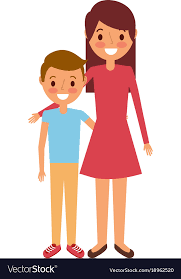 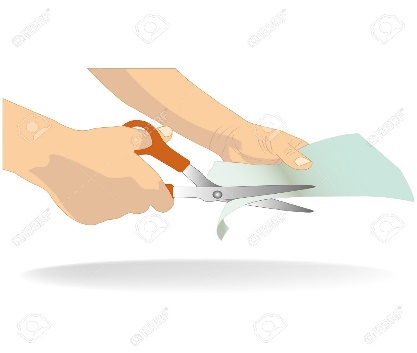                                                  ZAJEDNO S ČLANOM OBITELJI                          IZREŽI DONJE SLIČICE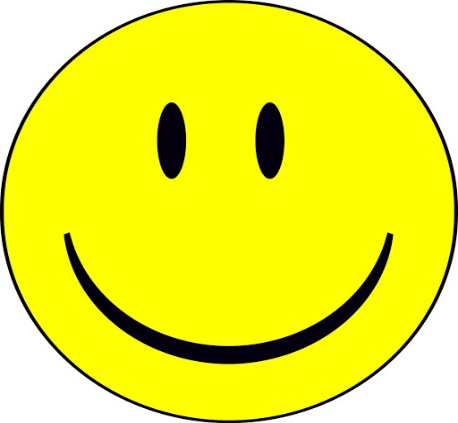 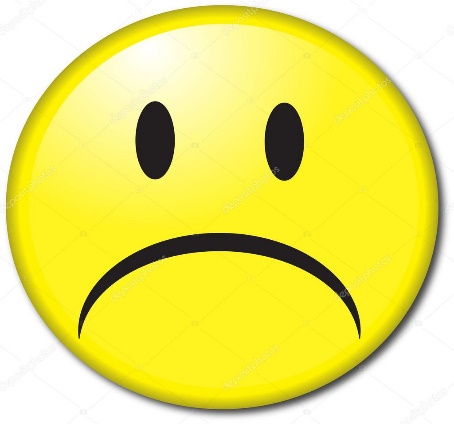 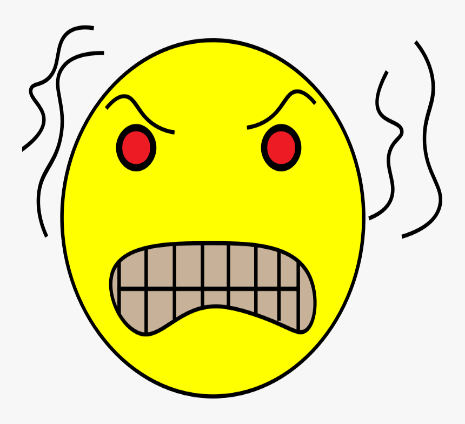 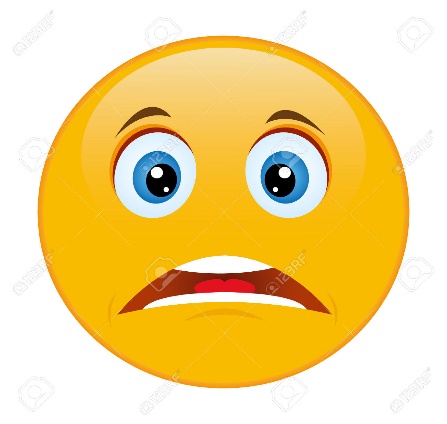 I UZ POMOĆ NJIH PREPOZNAJ KAKO SE OSJEĆAŠ TI, ILI NETKO U TVOJOJ BLIZINI.*Napomena:Ovu aktivnost vježbajte u svakodnevnim prigodnim situacijama, na način da naglasite određenu emociju koja se pojavila kod vas ili kod učenice, primjerice: „Vidi, mama je jako vesela!“ Naglasite samu tu emociju sa svim njezinim elementima, tako da je učenica lakše uoči i upamti. Manifestira li učenica određenu emociju, a ukoliko je jako naglašena i negativna, objasnite joj tek kasnije što je manifestirala i kako je to izgledalo (po mogućnosti odglumite tu emociju, svojstvenim izrazima lica i tonom glasa). 